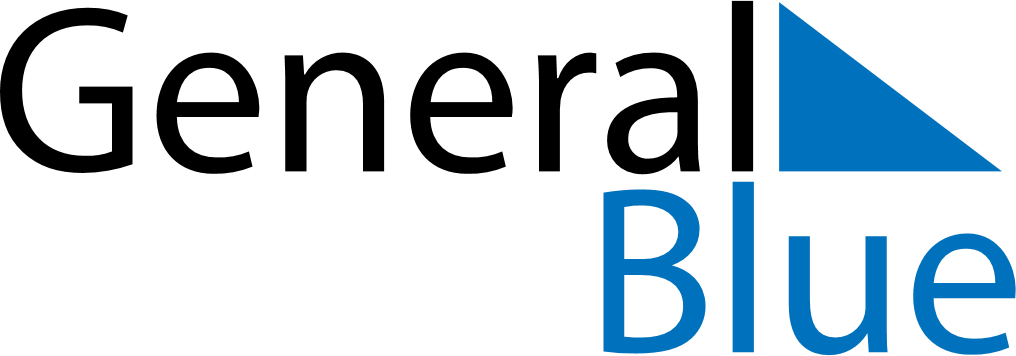 April 2030April 2030April 2030April 2030April 2030April 2030Cocos IslandsCocos IslandsCocos IslandsCocos IslandsCocos IslandsCocos IslandsSundayMondayTuesdayWednesdayThursdayFridaySaturday123456Self Determination Day78910111213Hari Raya Haji1415161718192021222324252627Easter MondayAnzac Day282930NOTES